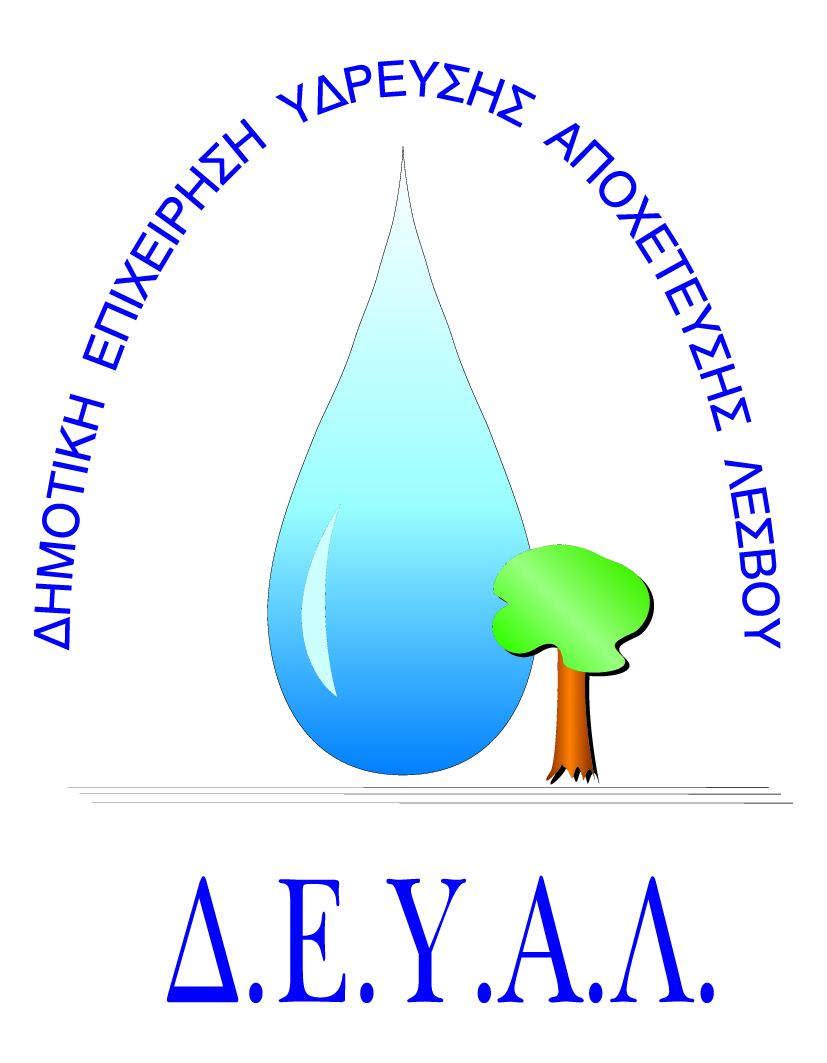                                                                                         ΜΥΤΙΛΗΝΗ 17/01/23                                                                                        ΑΠ 423ΔΙΑΔΗΜΟΤΙΚΗ ΕΠΙΧΕΙΡΗΣΗ 				ΥΔΡΕΥΣΗΣ ΑΠΟΧΕΤΕΥΣΗΣ						ΛΕΣΒΟΥΤαχ.Δ/νση	: Ελ.Βενιζέλου 13-17Ταχ.Κωδ.	: 811 00 ΜυτιλήνηΠληροφορίες     : Παναγιώτης ΜαταρέλληςΤηλέφωνο 	: 22510 24444 εσωτ.:129FAX 		: 22510 40121E-mail 		: ydrefsi@deyamyt.gr	                       ΠΡΟΣ: ΜΜΕ ΔΕΛΤΙΟ ΤΥΠΟΥΗ ΔΕΥΑΛ ανακοινώνει ότι την ΤΕΤΑΡΤΗ 18/1/2023 θα γίνει διακοπή υδροδότησης λόγω επισκευής στο δίκτυο ύδρευσης από τις 8:30 π.μ. έως τις 15:00 μ.μ.  στην οδό Ζακύνθου και στην περιοχή που περικλείεται από τις οδούς Αεροπόρου Γιανναρέλη-Γεωργίου Λεσβίου – Ηρακλείου – Κωνσταντίνου Παλαιολόγου – Ζακύνθου - Αεροπόρου ΓιανναρέληΗ ΔΕΥΑΛ ζητά την κατανόηση των καταναλωτών και θα καταβάλει κάθε προσπάθεια για την όσο δυνατόν μικρότερη όχληση και την ταχύτερη αποκατάσταση της υδροδότησης.									Από  τη ΔΕΥΑΛ 